Rotary Club de :      Titre de l'action :      Action (don) ou Opération (collecte) :
 Action
 OpérationDate de l'opération/action : De : 		     Jusqu'à : 	     Description de l'action en 300 mots :Lieu de l’action :      Budget total de l'opération/action :      Si c'est une opération, l'argent recueilli sert à financer quelle(s) action(s) ? 
     Catégories Action locale Action nationale Action internationale Action jeunesse Action professionnelleAxe(s) Stratégique(s) de l'Action Paix et résolution des conflits Prévention et traitement des maladies Eau et assainissement Santé de la mère et de l’enfant Alphabétisation et éducation de base Développement économique et local EnvironnementPartenaire(s) : 
       Financement de l'Action :      Comment avez-vous communiqué ?Contact(s) pour cette ActionNom-Prénom :	     Adresse mail : 	     Téléphone :	     Recherche de partenaire(s) :Fournir 2 ou 3 photos Dès que c’est rempli, diffusez votre expérience en envoyant votre retour d’expérience à l’un des membres de la Commission Action Professionnelle du District.Merci !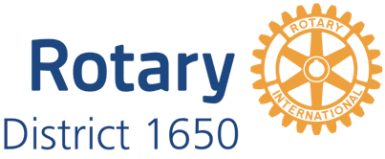 
OPERATION OU ACTION DUPLICABLE